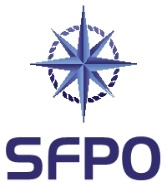 www.sfpo.se				Göteborg den 21 januari 2021				Ørsted Wind Power A/S				skanehavsvindpark@ramboll.seYttrande i anledning av avgränsningssamråd inför ansökan om tillstånd för undersökningar av havsbottnen genom borrningSveriges Fiskares PO (SFPO) företräder cirka 250 fiskefartyg som är verksamma inom det demersala fisket. Vi har medlemmar längs hela den svenska kusten - från Strömstad till Kalix. SFPO står för ett långsiktigt hållbart fiske och våra medlemmar är bland de bästa när det handlar om selektivitet, skonsamhet och kvalité. Ørsted planerar att ansöka om tillstånd för borrning enligt 3 § lagen om kontinentalsockeln (1966:314). Borrningarna genomförs för att undersöka havsbottnens beskaffenhet inom projektområdet för den planerade vindkraftsparken Skåne Havsvindpark i södra Östersjön, samt inom tillhörande kabelkorridorer för exportkablar in mot land. SFPO tackar för möjligheten att få lämna våra synpunkter på miljökonsekvensbeskrivningens innehåll och utformning. För tydlighetens skull vill inledningsvis klart framföras vår uppfattning att vi anser att ansökan om tillstånd för borrning bör avslås. Vi har inga specifika synpunkter på miljökonsekvensutredningens innehåll och utformning, men vill nedan ge en bild av varför vi anser att ansökan om tillstånd för undersökningar av havsbottnen genom borrning bör avslås. Planområde sydvästra Östersjön och Öresund är det område som avses, det är i förslaget till havsplan bland annat beskrivet som ett område där sjötrafiken är viktig och där yrkesfisket är utbrett. Området för den planerade vindkraftsparken är belägen i delområde Ö267 med benämningen G (generell användning). Även om det inte finns något område av riksintresse för yrkesfisket i direkt anslutning till det aktuella området så är det fiske som bedrivs i området viktigt. Beskrivningen av förekomsten av torsk i det remitterade materialet behöver uppdateras. Fiske efter torsk bedrivs i västra Östersjön, men är stoppat i östra Östersjön på grund av den katastrofala torsksituationen. Tre centrala anledningar till vår uppfattning är också angivna i det remitterade materialet: 1) det förekommer torsk i vindkraftsområdet där framför allt det västra torskbeståndet leker, 2) området är ett uppväxtområde för torsk. Mot bakgrund av den katastrofala torsksituationen i Östersjön är det oklokt att ta ett område, som är viktigt för torsken, i anspråk för en vindkraftspark. Torsken i Östersjön behöver alla förutsättningar för att kunna återhämta sig; och3) en stor del av de blankålar som lekvandrar ut från Östersjön passar det aktuella området. Hur denna lekvandring påverkas av en vindkraftspark vet ingen med säkerhet. Ål är en art som likt torsken behöver alla förutsättningar för att kunna återhämta sig. SFPO kan vid en sammantagen bedömning inte komma till någon annan slutsats än att området i fråga inte bör vara aktuellt för upprättandet av någon vindkraftspark. SVERIGES FISKARES POPeter Ronelöv Olsson			Fredrik LindbergOrdförande				Ombudsman